Інформація про майно (лот):Меблі:Крісло керівника (2 шт.) – зламані підлокітники та опори. Стіл робочий (2 шт.) – розукомплектований (відсутні ніжки).Місцезнаходження майна: м. Київ, вул. Жилянська, 75Обтяження та обмеження майна відсутні. Права третіх осіб на майно відсутні. Порядок ознайомлення з майном: за попередньою домовленістю.Крісло керівника (2 шт.) – зламані підлокітники та опори.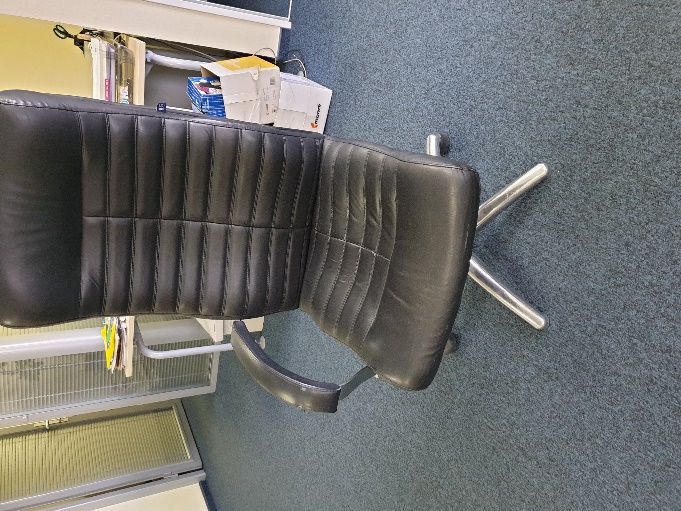 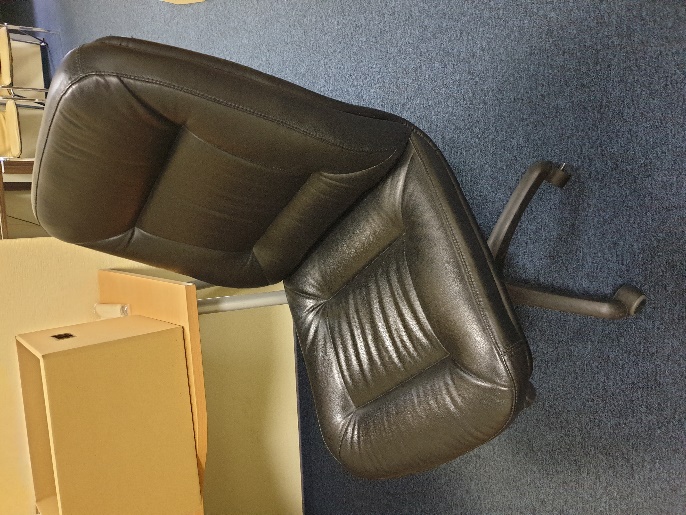 Стіл робочий (2 шт.) – розукомплектований (відсутні ніжки).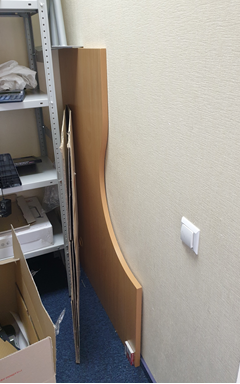 